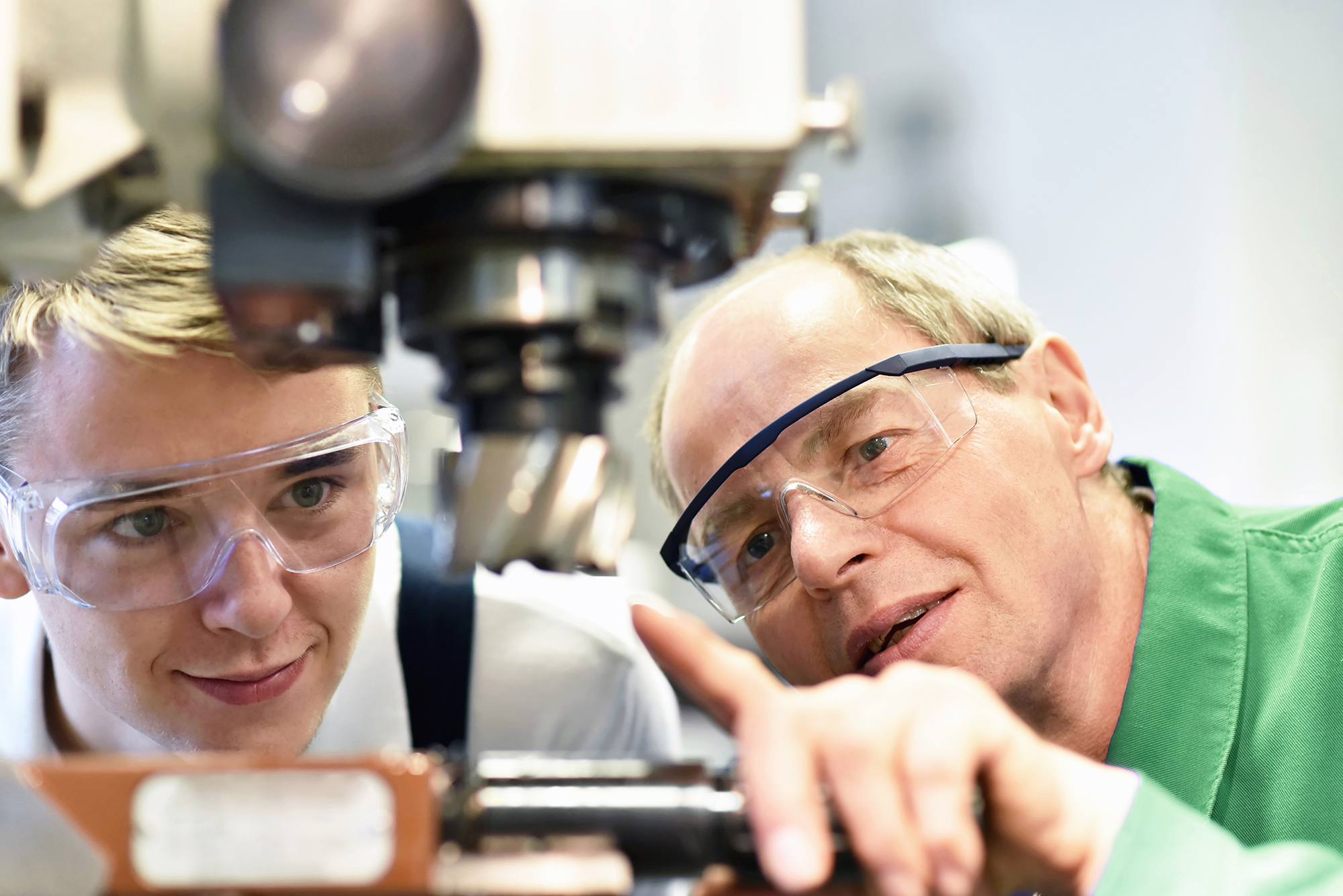 Authors	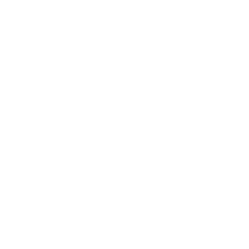 Name 1, Name 2ContributorsName 1, Name 2EditorsName 1, Name 2LayoutTara DrevCopyright(C) 2019, VET21001 The VET21001 ConsortiumPartner 1									X		X
Partner 2									X		X
Partner 3									X		X
Partner 4									X		X
Partner 5									X		X
Partner 6									X		X
Partner 7									X		X
This project has been funded with support from the European Commission. This publication reflects the views only of the authors, and the Commission cannot be held responsible for any use which may be made of the information contained therein. This work is licensed under a Creative Commons Attribution-ShareAlike 4.0 International 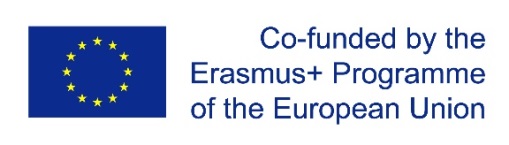 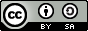 Audit ReportAudit contextAudit Type:  		| Criteria: Audit Objectives: Audit Scope: Duration:  		| Auditor Team: Audit Location:Audit plan1 The audited organisation may add other staff elements to the various audit moments if desired.  The auditor may request further interviews, with them or other employees, if they deem it necessary to achieve the audit objectives.Audit sampleAudit summaryAudit resultsAudit ConclusionAudit findingsAudit findings(SP: Strong Point; OI: Opportunity for Improvement; RI: Risk; NC: Nonconformity)(Add rows as needed)Audit EvidenceINT= Interview; OBS= Observation; DOC= Documented informationList of persons contacted / function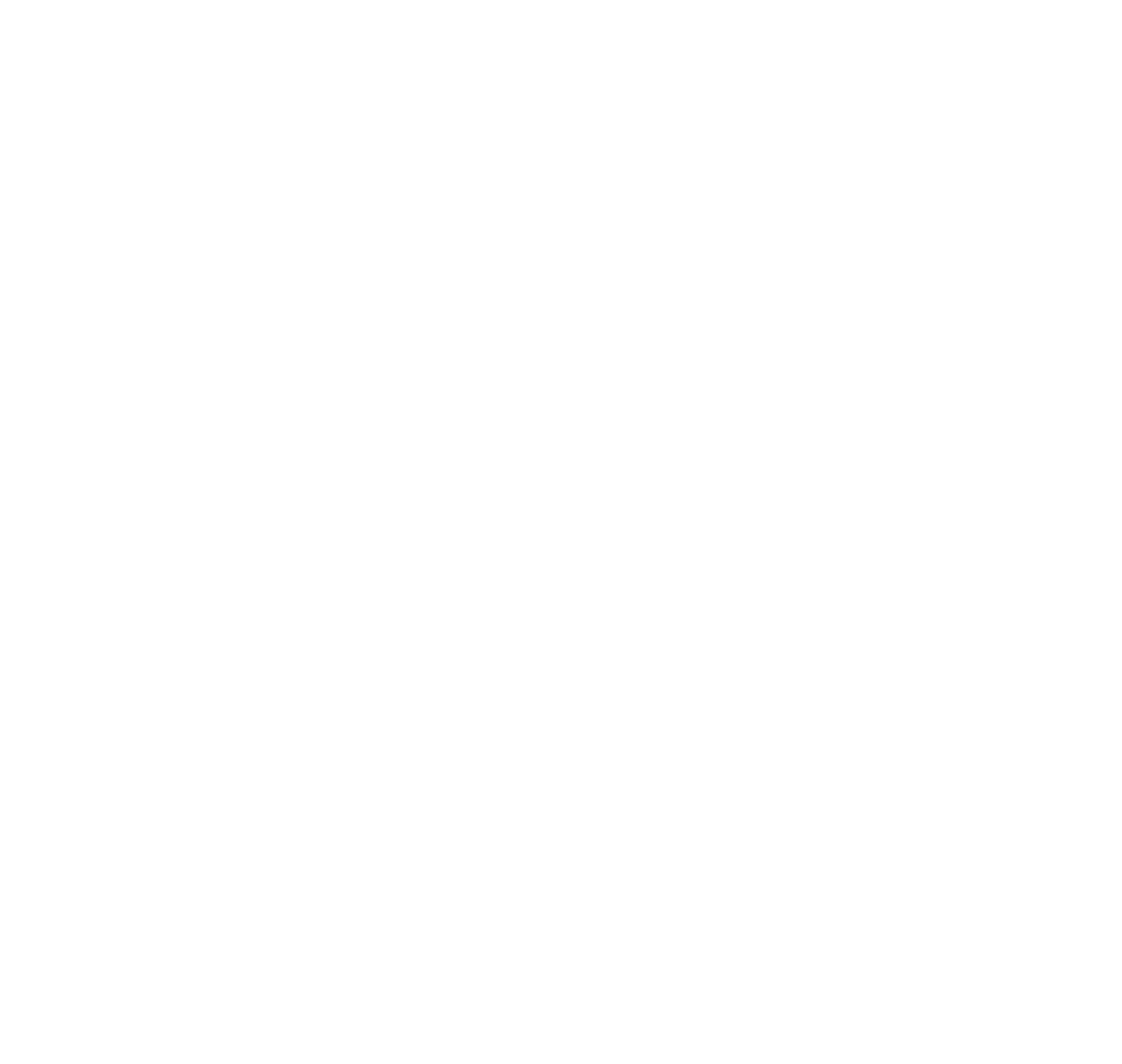 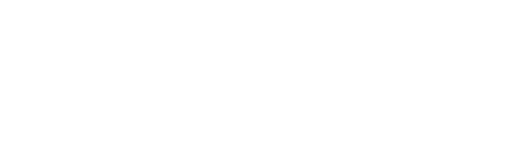 ActivityDescription (Processes, Criteria and Participants1)Date and TimeAuditorLocationOpening MeetingInterviews, observation of activities and document analysis, by processInterviews, observation of activities and document analysis, by processInterviews, observation of activities and document analysis, by processPreparation of the reportClosing MeetingNo.CriteriaTypeDescription123456789101112131415No.Type1EvidenceNameFunction / Organization role